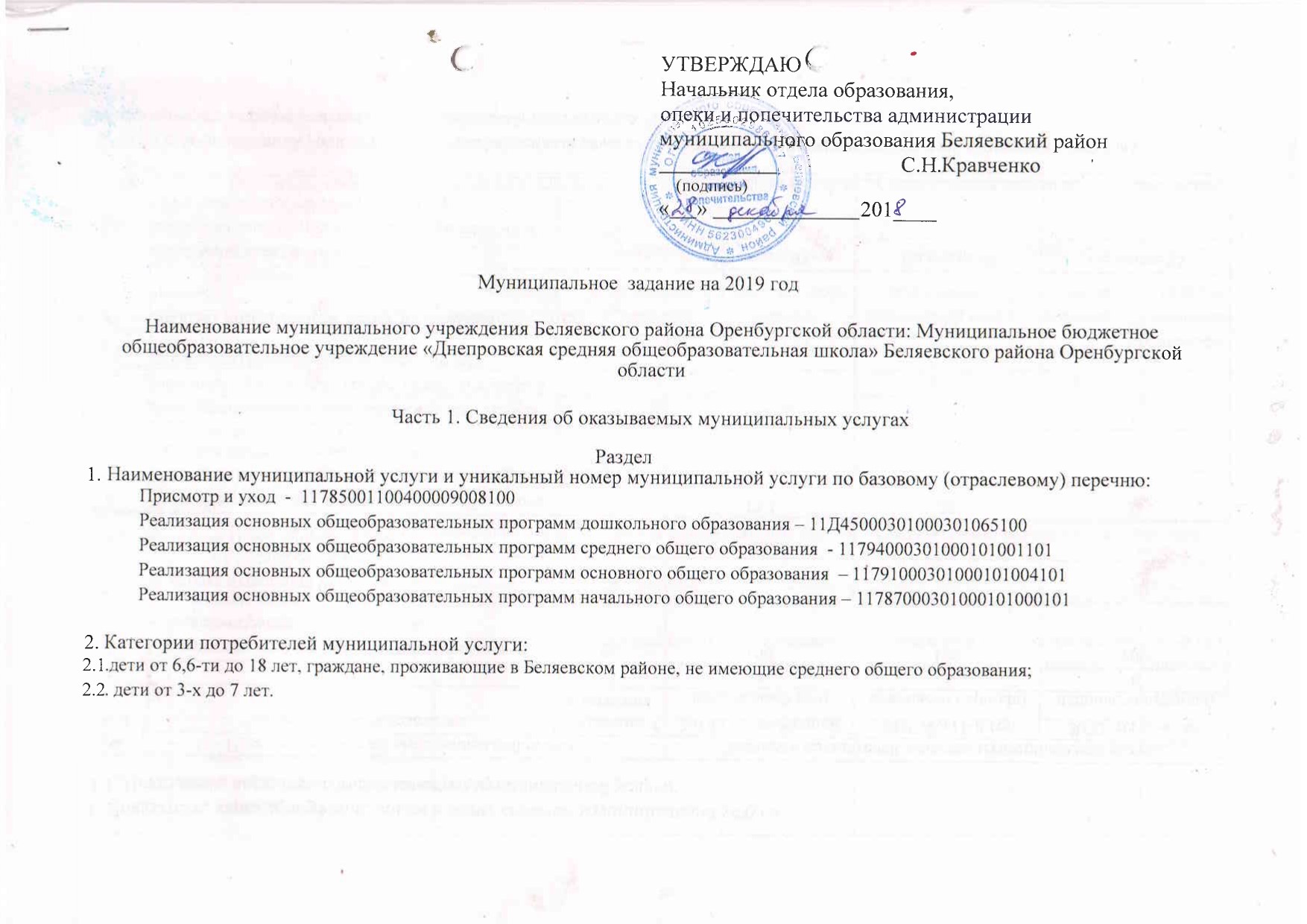 Показатели, характеризующие объем и (или) качество муниципальной услуги: 3.1. Показатели, характеризующие качество муниципальной услуги: Допустимые (возможные) отклонения от установленных показателей объема муниципальной услуги, в пределах которых муниципальное задание считается выполненным (процентов): 5 %3.2. Показатели, характеризующие объем муниципальной услуги:Реализация основных общеобразовательных программ дошкольного образования Присмотр и уход Реализация основных общеобразовательных программ основного начального образования Реализация основных общеобразовательных программ основного общего образования Реализация основных общеобразовательных программ среднего общего образования Допустимые (возможные) отклонения от установленных показателей объема муниципальной услуги, в пределах которых муниципальное задание считается выполненным (процентов): 5 %5.Нормативные правовые акты, устанавливающие размер платы (цену, тариф) либо порядок ее (его) установления:6. Порядок оказания муниципальной услуги:6.1. Нормативные правовые акты, регулирующие порядок оказания муниципальной услуги: Федеральный закон от 06.10.2003 года № 131- ФЗ «Об общих принципах организации местного самоуправления в Российской Федерации», Федеральный закон от 29.12.2012 N 273-ФЗ "Об образовании в Российской Федерации», Закон Оренбургской области  от 10.11.2006г. №717/144-IV – ОЗ «Об образовании в Оренбургской области», от 6 ноября ... N 1069/312-V-ОЗ "О внесении изменений в Закон Оренбургской области "Об образовании в Оренбургской области".6.2. Порядок информирования потенциальных потребителей муниципальной услуги:Часть 2. Сведения о выполняемых работахРаздел_______	Наименование работы:	Уникальный номер работы по базовому (отраслевому) перечню:Категории потребителей работы:	Показатели, характеризующие объем и (или) качество работы: 4.1. Показатели, характеризующие качество работы:Допустимые (возможные) отклонения от установленных показателей качества работы, в пределах которых муниципальное задание считается выполненным (процентов):	4.2. Показатели, характеризующие объем работы:Допустимые (возможные) отклонения от установленных показателей объема работы, в пределах которых муниципальное задание считается выполненным (процентов):Часть 3. Прочие сведения о муниципальном заданииОснования для досрочного прекращения выполнения муниципального задания: 2. Порядок контроля за выполнением муниципального задания:Требования к отчетности о выполнении муниципального задания: Отчет о выполнении муниципального заданияПериодичность представления отчетов о выполнении муниципального задания: ежеквартальноСроки предоставления отчетности об исполнении муниципального задания: в срок до 15 числа месяца, следующего за отчетным периодом.Иные требования к отчетности о выполнении муниципального задания.Иная информация, необходимая для выполнения (контроля за выполнением) муниципального задания.№ п/пПоказатели качества муниципальной услугиПоказатели качества муниципальной услугиЗначения показателей качества муниципальной услугиЗначения показателей качества муниципальной услугиЗначения показателей качества муниципальной услуги№ п/пнаименование показателяединица измерения2018 год (очереднойфинансовый год)2019 год (1-й годпланового периода)2020 год (2-й годпланового периода)1234561.Сохранность контингента в течение учебного года и летнего периода%1001001002Итоговая аттестация 9 классов%1001001003Итоговая аттестация в 11 классах%1001001004Доля педагогических и руководящих работников прошедших повышение квалификации в текущем году (без внешних совместителей)%33,325385Доля аттестованных педагогических работников (высшая,1, 2 категория, соответствие занимаемой должности) (без внешних совместителей)%78,883,31006Процент посещаемости  детей дошкольной группы%8080807Доля родителей (законных представителей), удовлетворенных условиями и качеством предоставления услуги%Не менее 95Не менее 95Не менее 95№ п/пПоказатель объема муниципальной услугиПоказатель объема муниципальной услугиЗначение показателя объема муниципальной услугиЗначение показателя объема муниципальной услугиЗначение показателя объема муниципальной услугиСреднегодовой размер платы (цена, тариф)Среднегодовой размер платы (цена, тариф)Среднегодовой размер платы (цена, тариф)№ п/пнаименование показателяединица измерения2019 год(очередной финансовый год)2020 год (1-йгод планового периода)2021 год (2-йгод планового периода)2019 год(очередной финансовый год)2020 год (1-йгод планового периода)2021 год(2-й год планового периода)1234567891.Численность воспитанников на 1 январячел.474646№ п/пПоказатель объема муниципальной услугиПоказатель объема муниципальной услугиЗначение показателя объема муниципальной услугиЗначение показателя объема муниципальной услугиЗначение показателя объема муниципальной услугиСреднегодовой размер платы (цена, тариф)Среднегодовой размер платы (цена, тариф)Среднегодовой размер платы (цена, тариф)№ п/пнаименование показателяединица измерения2019 год(очередной финансовый год)2020 год (1-йгод планового периода)2021 год (2-йгод планового периода)2019 год(очередной финансовый год)2020 год (1-йгод планового периода)2021 год(2-й год планового периода)1234567891.Численность воспитанников на 1 январячел.№ п/пПоказатель объема муниципальной услугиПоказатель объема муниципальной услугиЗначение показателя объема муниципальной услугиЗначение показателя объема муниципальной услугиЗначение показателя объема муниципальной услугиСреднегодовой размер платы (цена, тариф)Среднегодовой размер платы (цена, тариф)Среднегодовой размер платы (цена, тариф)№ п/пнаименование показателяединица измерения2019 год(очередной финансовый год)2020 год (1-йгод планового периода)2021 год (2-йгод планового периода)2019 год(очередной финансовый год)2020 год (1-йгод планового периода)2021 год(2-й год планового периода)1234567891.Число обучающихсячел.575860№ п/пПоказатель объема муниципальной услугиПоказатель объема муниципальной услугиЗначение показателя объема муниципальной услугиЗначение показателя объема муниципальной услугиЗначение показателя объема муниципальной услугиСреднегодовой размер платы (цена, тариф)Среднегодовой размер платы (цена, тариф)Среднегодовой размер платы (цена, тариф)№ п/пнаименование показателяединица измерения2019 год(очередной финансовый год)2020 год (1-йгод планового периода)2021 год (2-йгод планового периода)2019 год(очередной финансовый год)2020 год (1-йгод планового периода)2021 год(2-й год планового периода)1234567891.Число обучающихсячел.545758№ п/пПоказатель объема муниципальной услугиПоказатель объема муниципальной услугиЗначение показателя объема муниципальной услугиЗначение показателя объема муниципальной услугиЗначение показателя объема муниципальной услугиСреднегодовой размер платы (цена, тариф)Среднегодовой размер платы (цена, тариф)Среднегодовой размер платы (цена, тариф)№ п/пнаименование показателяединица измерения2019 год(очередной финансовый год)2020 год (1-йгод планового периода)2021 год (2-йгод планового периода)2019 год(очередной финансовый год)2020 год (1-йгод планового периода)2021 год(2-й год планового периода)1234567891.Число обучающихсячел.10913№ п/пНормативный правовой актНормативный правовой актНормативный правовой актНормативный правовой актНормативный правовой акт№ п/пвидНаименование принявшего органадатаномернаименование123456№ п/пСпособ информированияСостав размещаемой информацииЧастота обновления информации12341.Родительские  собранияСведения о порядке и особенностях приема в учреждение либо иная информация, касающаяся порядка предоставления услугине менее одного раза в квартал2Интернет-сайт школыИнформация:а) о дате создания образовательной организации, об учредителе, о месте нахождения образовательной организации, режиме, графике работы, контактных телефонах и об адресах электронной почты;б) о структуре и об органах управления образовательной организацией;в) о реализуемых образовательных программах;г) о численности обучающихся по реализуемым образовательным программам;д) о языках образования;е) о федеральных государственных образовательных стандартах, об образовательных стандартах;ж) о руководителе образовательной организации, его заместителях;з) о персональном составе педагогических работников с указанием уровня образования, квалификации и опыта работы;и) о материально-техническом обеспечении образовательной деятельности;к) о наличии и об условиях предоставления обучающимся стипендий, мер социальной поддержки;л) о поступлении финансовых и материальных средств и об их расходовании по итогам финансового года;м) о трудоустройстве выпускников;Копии:а) устава образовательной организации;б) лицензии на осуществление образовательной деятельности (с приложениями);в) свидетельства о государственной аккредитации (с приложениями);г) плана финансово-хозяйственной деятельности образовательной организации, утвержденного в установленном законодательством Российской Федерации порядке, или бюджетной сметы образовательной организации;д) локальных нормативных актов, правил внутреннего распорядка обучающихся, правил внутреннего трудового распорядка, коллективного договора;3) отчета о результатах самообследования;4) документа о порядке оказания платных образовательных услуг, в том числе образца договора об оказании платных образовательных услуг, документа об утверждении стоимости обучения по каждой образовательной программе;5) предписаний органов, осуществляющих государственный контроль (надзор) в сфере образования, отчетов об исполнении таких предписаний;6) иной информации, которая размещается, опубликовывается по решению образовательной организации и (или) размещение, опубликование которой является обязательным в соответствии с законодательством Российской Федерации.   По мере изменения данных№ п/пПоказатели качества работыПоказатели качества работыЗначения показателей качества работыЗначения показателей качества работыЗначения показателей качества работы№ п/пнаименование показателяединица измерения20	год (очереднойфинансовый год)20	год (1-й годпланового периода)20	год (2-й годпланового периода)1234561.№ п/пПоказатель объема работыПоказатель объема работыЗначение показателя объема работыЗначение показателя объема работыЗначение показателя объема работы№ п/пнаименование показателяединица измерения20	год (очереднойфинансовый год)20	год (1-й годпланового периода)20	год (2-й годпланового периода)1234561.Основание для приостановленияОснование для приостановленияПункт, часть, статья и реквизиты нормативного правового акта1.Приостановление лицензииПриостановление лицензиист. 91 Закона РФ от 29.12.2012 N 273-ФЗ «Об образовании в Российской Федерации»2.Приостановление свидетельства об аккредитацииПриостановление свидетельства об аккредитациист. 92 Закона РФ от 29.12.2012 N 273-ФЗ «Об образовании в Российской Федерации»3Окончание периода, на который выдана лицензия и свидетельство об аккредитацииОкончание периода, на который выдана лицензия и свидетельство об аккредитацииПостановление Правительства РФ от 28.10.2013 № 966 «О лицензировании образовательной деятельности»,Постановление Правительства РФ от 18.11.2013 № 1039 «О государственной аккредитации образовательной деятельности»4.Ликвидация или  реорганизация учрежденияст. 22 Закона РФ от 29.12.2012 N 273-ФЗ «Об образовании в Российской Федерации»ст. 22 Закона РФ от 29.12.2012 N 273-ФЗ «Об образовании в Российской Федерации»5.Исключение муниципальной услуги из перечня муниципальных услугНа основании приказа МБОУ по согласованию с отделом образования, опеки и попечительстваНа основании приказа МБОУ по согласованию с отделом образования, опеки и попечительства№ п/пФорма контроляПериодичностьОрган, осуществляющий контроль за выполнением муниципального задания12341.Выездные  проверкиДокументарные проверки- в соответствии с планом-графиком проведения выездных проверок, но не реже 1 раза в год;- по мере необходимости (в случае поступлений обоснованных жалоб потребителей, требований правоохранительных органов и других организаций.Отдел образования, опеки и попечительства администрации муниципального образования Беляевский район 